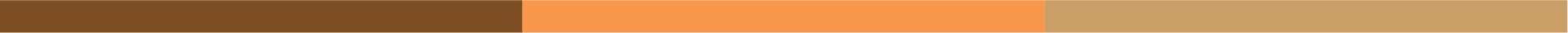 NOMBREDirección y Código Postal |  Teléfono | correo electrónicoFecha Nombre del DestinatarioPuesto o cargoNombre de la empresaComienza escribiendo en dónde te enteraste de que la vacante estaba disponible y menciona por qué te interesa y deberías ser considerado para llenar esa vacante.A continuación, habla un poco sobre tu experiencia, tus habilidades, aprendizajes adquiridos, los logros que has obtenido en puestos similares o en empresas y cargos anteriores.En este siguiente párrafo es donde podrás mencionar que haces llegar tu CV para que puedan conocer más a detalle sobre tu formación académica, trayectoria profesional y con el cual te pones a disposición del encargado de contrataciones para una entrevista o ser contactado para más información.Escribe un breve párrafo en el que agradezcas la atención.Finalmente, escribe un párrafo de despedida.Nombre y Firma